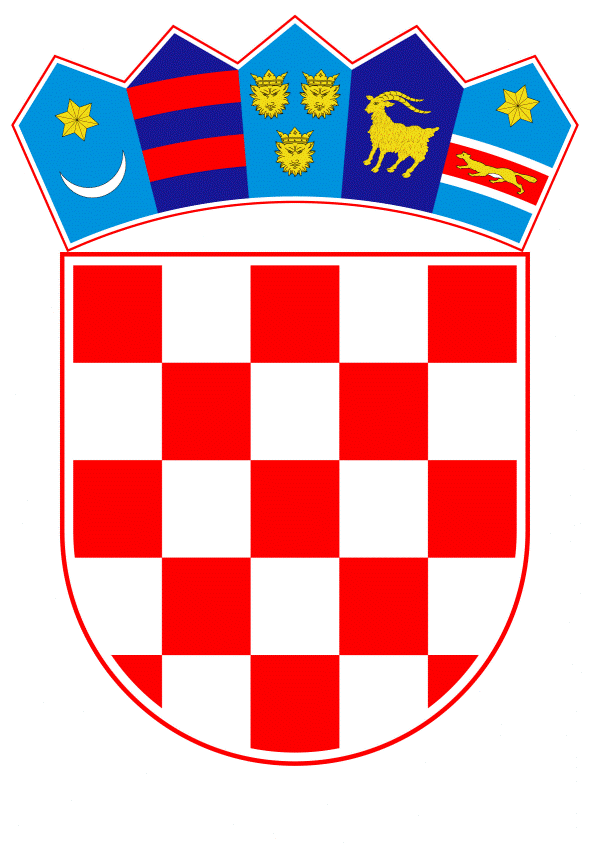 VLADA REPUBLIKE HRVATSKEZagreb, 10. prosinca 2021.______________________________________________________________________________________________________________________________________________________________________________________________________________________________Banski dvori | Trg Sv. Marka 2 | 10000 Zagreb | tel. 01 4569 222 | vlada.gov.hr											PrijedlogKLASA:URBROJ:Zagreb,							PREDSJEDNIKU HRVATSKOGA SABORAPREDMET:	Konačni prijedlog zakona o plovidbi i lukama unutarnjih voda – amandman Vlade Na temelju članka 85. Ustava Republike Hrvatske („Narodne novine“, br. 85/10. - pročišćeni tekst i 5/14. – Odluka Ustavnog suda Republike Hrvatske) i članka 196. Poslovnika Hrvatskoga sabora („Narodne novine“, br. 81/13., 113/16., 69/17., 29/18., 53/20., 119/20. - Odluka Ustavnog suda Republike Hrvatske i 123/20.), Vlada Republike Hrvatske na Konačni prijedlog zakona o plovidbi i lukama unutarnjih voda, podnosi sljedeći A M A N D M A NČlanak 342. mijenja se i glasi:„(1) Novčanom kaznom u iznosu od 5.000,00 do 10.000,00 kuna kaznit će se za prekršaj fizička osoba koja se za vrijeme upravljanja plovilom ne pridržava propisa o pravilima plovidbe, kojima se uređuje sigurna plovidba i promet na unutarnjim vodama, i time izazove plovidbenu nesreću (članak 15. stavak 2.).(2) Novčanom kaznom u iznosu od 1.000,00 kuna kaznit će se za prekršaj fizička osoba koja se za vrijeme upravljanja plovilom ne pridržava propisa o pravilima plovidbe, kojima se uređuje sigurna plovidba i promet na unutarnjim vodama i time izazove plovidbenu nezgodu (članak 15. stavak 2.).(3) Uz novčanu kaznu iz stavka 1. ovoga članka počinitelju plovidbenog prekršaja može se izreći i zaštitna mjera zabrane upravljanja brodom na motorni pogon ili zabrane upravljanja motornim čamcem.“.Obrazloženje:Amandmanom se preciznije i određenije definira visina novčane kazne u slučajevima izazivanja plovidbene nesreće u odnosu na izazivanje plovidbene nezgode za vrijeme upravljanja plovilom na unutarnjim vodama.									      PREDSJEDNIKmr. sc. Andrej PlenkovićPredlagatelj:Ministarstvo mora, prometa  i infrastrukturePredmet:Prijedlog amandmana Vlade Republike Hrvatske na Konačni prijedlog zakona o plovidbi i lukama unutarnjih voda